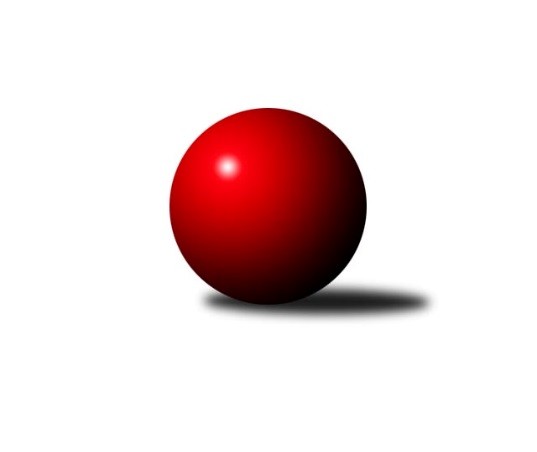 Č.10Ročník 2022/2023	3.12.2022Nejlepšího výkonu v tomto kole: 2720 dosáhlo družstvo: TJ Lokomotiva Ústí n. L. BSeveročeská divize 2022/2023Výsledky 10. kolaSouhrnný přehled výsledků:TJ Lokomotiva Ústí n. L. B	- SK Šluknov	6:2	2720:2683	6.0:6.0	2.12.TJ KK Louny	- SKK Bohušovice B	2:6	2561:2623	4.5:7.5	3.12.TJ Kovostroj Děčín	- SK Verneřice	2:6	2543:2574	7.0:5.0	3.12.TJ VTŽ Chomutov	- TJ Jiskra Nový Bor	1:7	2601:2679	4.0:8.0	3.12.SK Skalice	- TJ Lokomotiva Liberec	2:6	2616:2676	4.5:7.5	3.12.ASK Lovosice	- KO Česká Kamenice	5:3	2588:2544	6.0:6.0	3.12.Tabulka družstev:	1.	TJ Lokomotiva Liberec	10	9	1	0	60.5 : 19.5 	72.5 : 47.5 	 2658	19	2.	SK Verneřice	10	9	0	1	56.0 : 24.0 	71.5 : 48.5 	 2619	18	3.	ASK Lovosice	10	6	1	3	44.0 : 36.0 	66.0 : 54.0 	 2627	13	4.	TJ Lokomotiva Ústí n. L. B	10	6	0	4	47.0 : 33.0 	67.5 : 52.5 	 2591	12	5.	TJ Jiskra Nový Bor	10	6	0	4	45.0 : 35.0 	57.0 : 63.0 	 2603	12	6.	TJ Kovostroj Děčín	10	6	0	4	43.0 : 37.0 	68.0 : 52.0 	 2583	12	7.	SKK Bohušovice B	10	5	0	5	38.0 : 42.0 	62.5 : 57.5 	 2525	10	8.	SK Šluknov	10	3	2	5	40.0 : 40.0 	56.5 : 63.5 	 2554	8	9.	TJ VTŽ Chomutov	10	3	1	6	28.0 : 52.0 	54.5 : 65.5 	 2542	7	10.	KO Česká Kamenice	10	2	1	7	33.0 : 47.0 	53.5 : 66.5 	 2563	5	11.	SK Skalice	10	2	0	8	26.0 : 54.0 	49.5 : 70.5 	 2460	4	12.	TJ KK Louny	10	0	0	10	19.5 : 60.5 	41.0 : 79.0 	 2399	0Podrobné výsledky kola:	 TJ Lokomotiva Ústí n. L. B	2720	6:2	2683	SK Šluknov	Milan Jaworek	 	 240 	 207 		447 	 1:1 	 436 	 	216 	 220		František Tomík	Dalibor Dařílek	 	 209 	 203 		412 	 0:2 	 462 	 	235 	 227		Radek Marušák	Jiří Šípek	 	 227 	 235 		462 	 1:1 	 461 	 	217 	 244		Václav Kořánek	Tomáš Zahálka	 	 250 	 244 		494 	 2:0 	 435 	 	216 	 219		Eliška Marušáková	Eugen Škurla	 	 213 	 236 		449 	 1:1 	 429 	 	227 	 202		Jan Sklenář	Josef Málek	 	 225 	 231 		456 	 1:1 	 460 	 	239 	 221		Petr Vajnarrozhodčí: František AjmNejlepší výkon utkání: 494 - Tomáš Zahálka	 TJ KK Louny	2561	2:6	2623	SKK Bohušovice B	Václav Valenta ml.	 	 227 	 248 		475 	 2:0 	 442 	 	208 	 234		Ondřej Perníček	Daniela Hlaváčová	 	 211 	 219 		430 	 1:1 	 448 	 	203 	 245		Josef Devera ml.	Václav Valenta st.	 	 212 	 212 		424 	 0.5:1.5 	 425 	 	213 	 212		Ladislav Koláček	Miroslav Kesner	 	 219 	 194 		413 	 0:2 	 453 	 	224 	 229		Jaroslav Ondráček	Milan Bašta	 	 207 	 189 		396 	 0:2 	 440 	 	211 	 229		Milan Slabý	Radek Jung	 	 204 	 219 		423 	 1:1 	 415 	 	193 	 222		Jakub Krouparozhodčí: Daniela HlaváčováNejlepší výkon utkání: 475 - Václav Valenta ml.	 TJ Kovostroj Děčín	2543	2:6	2574	SK Verneřice	Radek Kandl	 	 234 	 220 		454 	 2:0 	 424 	 	213 	 211		Radek Mach	Adéla Exnerová	 	 185 	 222 		407 	 0:2 	 417 	 	189 	 228		Lukáš Zítka	Pavel Piskoř	 	 206 	 211 		417 	 1:1 	 440 	 	203 	 237		Miloslav Plíšek	Vratislav Kubita	 	 214 	 221 		435 	 2:0 	 425 	 	210 	 215		Daniel Sekyra	Pavel Jablonický	 	 215 	 179 		394 	 1:1 	 410 	 	209 	 201		Martin Ledwoň	Tomáš Novák	 	 215 	 221 		436 	 1:1 	 458 	 	240 	 218		Patrik Kukeněrozhodčí: Pavel PiskořNejlepší výkon utkání: 458 - Patrik Kukeně	 TJ VTŽ Chomutov	2601	1:7	2679	TJ Jiskra Nový Bor	Stanislav Šmíd st.	 	 223 	 227 		450 	 1:1 	 459 	 	233 	 226		Lenka Kohlíčková	Petr Lukšík	 	 229 	 215 		444 	 1:1 	 462 	 	222 	 240		Petr Kohlíček	Ondřej Šmíd	 	 202 	 215 		417 	 0:2 	 445 	 	223 	 222		Petr Kout	Dančo Bosilkov	 	 213 	 207 		420 	 0:2 	 467 	 	231 	 236		Martin Kortan	Viktor Žďárský	 	 236 	 209 		445 	 2:0 	 393 	 	205 	 188		Michal Gajdušek	Robert Suchomel st.	 	 213 	 212 		425 	 0:2 	 453 	 	234 	 219		Alena Dunkovározhodčí: Stanislav Šmíd st.Nejlepší výkon utkání: 467 - Martin Kortan	 SK Skalice	2616	2:6	2676	TJ Lokomotiva Liberec	Ladislav Javorek ml.	 	 203 	 201 		404 	 1:1 	 430 	 	202 	 228		Jana Susková	Jiří Šácha	 	 227 	 217 		444 	 1:1 	 431 	 	212 	 219		Denisa Čermáková	Eduard Kezer st.	 	 219 	 236 		455 	 0:2 	 463 	 	225 	 238		Aleš Havlík	Robert Häring	 	 219 	 220 		439 	 2:0 	 428 	 	212 	 216		Nataša Kovačovičová	Oldřich Vlasák	 	 212 	 226 		438 	 0:2 	 486 	 	233 	 253		Jiří Pachl	Eduard Kezer ml.	 	 216 	 220 		436 	 0.5:1.5 	 438 	 	216 	 222		Václav Vlkrozhodčí: Oldřich VlasákNejlepší výkon utkání: 486 - Jiří Pachl	 ASK Lovosice	2588	5:3	2544	KO Česká Kamenice	Petr Zalabák st.	 	 219 	 211 		430 	 1:1 	 432 	 	218 	 214		Petr Šmelhaus	Anna Houdková	 	 214 	 220 		434 	 1:1 	 410 	 	217 	 193		Karel Kühnel	Michal Bruthans	 	 204 	 235 		439 	 2:0 	 372 	 	179 	 193		David Chýlek *1	Jaroslav Chot *2	 	 203 	 178 		381 	 0:2 	 445 	 	207 	 238		Karel Beran	Jakub Hudec	 	 210 	 261 		471 	 2:0 	 436 	 	209 	 227		Miloš Martínek	Miloš Maňour	 	 208 	 225 		433 	 0:2 	 449 	 	220 	 229		Tomáš Malecrozhodčí: Jaroslav Chotstřídání: *1 od 50. hodu Jan Chvátal, *2 od 18. hodu Petr Zalabák ml.Nejlepší výkon utkání: 471 - Jakub HudecPořadí jednotlivců:	jméno hráče	družstvo	celkem	plné	dorážka	chyby	poměr kuž.	Maximum	1.	Jakub Hudec 	ASK Lovosice	477.46	317.0	160.5	2.3	4/4	(533)	2.	Michal Bruthans 	ASK Lovosice	459.50	310.0	149.5	3.9	4/4	(485)	3.	Robert Suchomel  st.	TJ VTŽ Chomutov	459.44	305.3	154.2	3.9	5/6	(473)	4.	Tomáš Malec 	KO Česká Kamenice	458.21	309.4	148.8	3.4	7/7	(512)	5.	Jiří Pachl 	TJ Lokomotiva Liberec	456.97	307.1	149.8	3.2	6/6	(486)	6.	Petr Vajnar 	SK Šluknov	455.71	311.2	144.5	3.1	7/7	(479)	7.	Radek Mach 	SK Verneřice	454.29	309.5	144.8	4.7	7/7	(491)	8.	Alena Dunková 	TJ Jiskra Nový Bor	453.88	303.0	150.9	3.3	6/6	(488)	9.	Aleš Havlík 	TJ Lokomotiva Liberec	451.77	305.6	146.2	5.1	6/6	(471)	10.	Petr Kohlíček 	TJ Jiskra Nový Bor	450.29	305.9	144.4	5.2	6/6	(510)	11.	Patrik Kukeně 	SK Verneřice	447.92	305.0	143.0	3.5	6/7	(470)	12.	Václav Valenta  ml.	TJ KK Louny	446.20	311.8	134.4	4.8	5/5	(476)	13.	Tomáš Novák 	TJ Kovostroj Děčín	445.50	299.3	146.2	3.2	5/5	(469)	14.	Martin Kortan 	TJ Jiskra Nový Bor	442.29	303.5	138.8	4.5	6/6	(488)	15.	Tomáš Zahálka 	TJ Lokomotiva Ústí n. L. B	442.13	295.8	146.4	5.7	4/5	(494)	16.	Václav Vlk 	TJ Lokomotiva Liberec	440.71	297.6	143.1	4.3	6/6	(486)	17.	Eugen Škurla 	TJ Lokomotiva Ústí n. L. B	439.10	299.8	139.3	6.2	5/5	(468)	18.	Jana Susková 	TJ Lokomotiva Liberec	438.54	298.8	139.8	4.7	6/6	(480)	19.	Daniel Sekyra 	SK Verneřice	438.00	294.1	143.9	4.6	7/7	(460)	20.	Radek Marušák 	SK Šluknov	437.39	299.6	137.8	4.4	6/7	(462)	21.	Josef Málek 	TJ Lokomotiva Ústí n. L. B	436.92	299.6	137.3	5.4	5/5	(465)	22.	Radek Kandl 	TJ Kovostroj Děčín	436.00	293.8	142.3	4.0	4/5	(495)	23.	Jaroslav Ondráček 	SKK Bohušovice B	435.57	301.3	134.3	7.2	7/7	(467)	24.	Eliška Marušáková 	SK Šluknov	434.89	295.4	139.5	2.8	7/7	(445)	25.	Miloslav Plíšek 	SK Verneřice	434.86	303.1	131.8	5.7	7/7	(471)	26.	Denisa Čermáková 	TJ Lokomotiva Liberec	434.50	300.2	134.3	6.6	6/6	(462)	27.	Stanislav Šmíd  st.	TJ VTŽ Chomutov	433.80	301.6	132.2	5.5	5/6	(450)	28.	Lukáš Zítka 	SK Verneřice	433.57	300.2	133.4	8.3	7/7	(485)	29.	Pavel Jablonický 	TJ Kovostroj Děčín	433.57	295.3	138.2	6.9	5/5	(463)	30.	Václav Kořánek 	SK Šluknov	432.25	294.6	137.6	5.0	7/7	(461)	31.	Petr Zalabák  st.	ASK Lovosice	431.75	301.0	130.7	6.1	4/4	(451)	32.	Michaela Šuterová 	TJ Lokomotiva Ústí n. L. B	431.48	305.3	126.2	7.6	5/5	(481)	33.	Vratislav Kubita 	TJ Kovostroj Děčín	430.33	297.5	132.8	8.0	5/5	(450)	34.	Petr Šmelhaus 	KO Česká Kamenice	429.29	302.4	126.9	5.8	6/7	(453)	35.	Jaroslav Chot 	ASK Lovosice	429.06	291.1	138.0	8.9	4/4	(480)	36.	Martin Perníček 	SKK Bohušovice B	428.38	298.7	129.7	6.4	6/7	(464)	37.	Ladislav Javorek  ml.	SK Skalice	428.10	290.0	138.1	5.8	5/5	(459)	38.	Lenka Kohlíčková 	TJ Jiskra Nový Bor	427.94	296.1	131.9	5.7	6/6	(459)	39.	Jiří Šípek 	TJ Lokomotiva Ústí n. L. B	426.67	296.9	129.8	5.5	5/5	(462)	40.	Petr Kout 	TJ Jiskra Nový Bor	426.50	299.1	127.4	4.2	6/6	(476)	41.	Karel Beran 	KO Česká Kamenice	426.50	299.7	126.8	6.3	6/7	(445)	42.	Eduard Kezer  ml.	SK Skalice	426.00	293.7	132.3	8.6	5/5	(480)	43.	Pavel Piskoř 	TJ Kovostroj Děčín	423.96	291.4	132.6	6.6	5/5	(454)	44.	Adéla Exnerová 	TJ Kovostroj Děčín	423.96	292.1	131.8	5.1	4/5	(445)	45.	Tomáš Charvát 	ASK Lovosice	423.42	299.1	124.3	8.8	3/4	(448)	46.	Miloš Martínek 	KO Česká Kamenice	421.90	286.7	135.2	6.7	7/7	(473)	47.	Dančo Bosilkov 	TJ VTŽ Chomutov	421.77	294.1	127.7	8.1	6/6	(443)	48.	Milan Slabý 	SKK Bohušovice B	421.18	296.0	125.2	7.2	7/7	(450)	49.	Viktor Žďárský 	TJ VTŽ Chomutov	421.17	296.5	124.6	8.9	6/6	(470)	50.	David Chýlek 	KO Česká Kamenice	418.79	294.6	124.2	10.2	6/7	(436)	51.	Martin Ledwoň 	SK Verneřice	418.64	295.0	123.7	8.7	7/7	(456)	52.	Karel Kühnel 	KO Česká Kamenice	417.64	291.1	126.5	6.6	7/7	(486)	53.	Ondřej Šmíd 	TJ VTŽ Chomutov	416.20	292.7	123.5	8.1	5/6	(434)	54.	Ladislav Koláček 	SKK Bohušovice B	414.30	288.9	125.4	9.2	5/7	(428)	55.	Jiří Šácha 	SK Skalice	412.30	281.2	131.1	7.4	4/5	(444)	56.	Petr Lukšík 	TJ VTŽ Chomutov	411.42	293.8	117.6	10.0	6/6	(462)	57.	Jan Sklenář 	SK Šluknov	408.93	292.8	116.2	6.8	7/7	(444)	58.	Oldřich Vlasák 	SK Skalice	406.55	277.5	129.1	8.2	4/5	(438)	59.	Robert Häring 	SK Skalice	406.47	289.7	116.7	5.7	5/5	(458)	60.	Miloš Maňour 	ASK Lovosice	405.39	285.8	119.6	7.7	3/4	(463)	61.	Jakub Kroupa 	SKK Bohušovice B	403.96	282.1	121.9	8.8	7/7	(468)	62.	Ondřej Perníček 	SKK Bohušovice B	403.92	289.3	114.6	10.8	6/7	(442)	63.	František Tomík 	SK Šluknov	403.83	284.2	119.7	10.3	6/7	(436)	64.	Michal Gajdušek 	TJ Jiskra Nový Bor	397.33	283.0	114.3	10.2	6/6	(429)	65.	František Pfeifer 	TJ KK Louny	391.00	274.3	116.8	12.8	4/5	(412)	66.	Miroslav Kesner 	TJ KK Louny	381.03	279.2	101.8	13.0	5/5	(430)		Milan Perníček 	SKK Bohušovice B	473.22	312.0	161.2	3.6	3/7	(505)		Luboš Dvořák 	TJ Lokomotiva Liberec	459.00	310.6	148.4	4.9	3/6	(484)		Josef Devera  ml.	SKK Bohušovice B	448.00	317.0	131.0	11.0	1/7	(448)		Milan Jaworek 	TJ Lokomotiva Ústí n. L. B	441.33	296.9	144.4	5.7	2/5	(482)		Věra Šimečková 	KO Česká Kamenice	440.00	307.3	132.7	6.7	1/7	(445)		Anna Houdková 	ASK Lovosice	439.38	300.1	139.3	5.8	2/4	(461)		Jan Řeřicha 	TJ Jiskra Nový Bor	438.50	301.5	137.0	10.5	2/6	(464)		Martin Zeman 	SK Skalice	434.00	303.0	131.0	4.0	1/5	(434)		Lenka Dařílková 	TJ Lokomotiva Ústí n. L. B	434.00	309.0	125.0	7.0	1/5	(434)		Anton Zajac 	TJ Lokomotiva Liberec	432.00	291.0	141.0	2.0	1/6	(432)		Daniela Hlaváčová 	TJ KK Louny	431.78	298.7	133.1	5.1	3/5	(463)		Jana Kořínková 	TJ Lokomotiva Liberec	430.50	292.5	138.0	4.0	2/6	(431)		Dalibor Dařílek 	TJ Lokomotiva Ústí n. L. B	430.25	281.5	148.8	8.3	2/5	(440)		Lenka Nováková 	TJ VTŽ Chomutov	428.00	315.0	113.0	12.0	1/6	(428)		Libor Hrnčíř 	SK Skalice	420.00	284.0	136.0	6.0	2/5	(450)		Václav Valenta  st.	TJ KK Louny	418.67	299.8	118.8	10.7	2/5	(456)		Nataša Kovačovičová 	TJ Lokomotiva Liberec	417.67	290.0	127.7	6.7	3/6	(428)		Eduard Kezer  st.	SK Skalice	414.67	286.7	128.0	7.0	3/5	(455)		Petr Tregner 	SK Skalice	412.50	299.0	113.5	10.5	2/5	(416)		Jan Chvátal 	KO Česká Kamenice	409.00	285.5	123.5	8.5	2/7	(429)		Robert Křenek 	SK Skalice	407.00	282.0	125.0	8.0	1/5	(407)		Roman Filip 	SKK Bohušovice B	407.00	285.0	122.0	5.0	1/7	(407)		Jitka Havlíková 	TJ Lokomotiva Liberec	406.00	285.0	121.0	9.0	1/6	(406)		Zbyněk Vytiska 	TJ VTŽ Chomutov	405.00	295.3	109.8	6.3	2/6	(430)		Ladislav Hojný 	SK Šluknov	403.50	284.0	119.5	10.5	1/7	(408)		Petr Zalabák  ml.	ASK Lovosice	402.00	278.0	124.0	12.0	1/4	(402)		Roman Slavík 	TJ Kovostroj Děčín	402.00	284.7	117.3	7.7	3/5	(418)		Martin Lázna 	TJ KK Louny	398.67	282.0	116.7	12.0	3/5	(454)		Zdenek Ramajzl 	TJ Lokomotiva Ústí n. L. B	397.00	275.0	122.0	15.0	1/5	(397)		Ladislav Javorek  st.	SK Skalice	394.00	263.0	131.0	9.0	1/5	(394)		Kamila Ledwoňová 	SK Verneřice	391.00	281.0	110.0	15.0	1/7	(391)		Tomáš Kesner 	TJ KK Louny	387.50	272.0	115.5	10.0	1/5	(403)		Radek Jung 	TJ KK Louny	386.67	284.1	102.5	16.3	3/5	(433)		Antonín Viktora 	SK Šluknov	386.00	274.0	112.0	7.0	1/7	(386)		Milan Bašta 	TJ KK Louny	383.83	275.5	108.3	12.8	3/5	(416)		Miroslav Sodomka 	TJ KK Louny	379.00	251.0	128.0	9.0	1/5	(379)		Kristýna Vorlická 	TJ Lokomotiva Ústí n. L. B	374.00	272.0	102.0	5.0	1/5	(374)		Rudolf Tesařík 	TJ VTŽ Chomutov	373.00	259.0	114.0	11.0	1/6	(373)		Jiří Piskáček 	SK Skalice	370.00	279.0	91.0	15.0	1/5	(384)		Ladislava Šmídová 	SK Skalice	342.00	247.0	95.0	20.0	1/5	(342)		Miroslava Löffelmannová 	SK Skalice	337.00	257.0	80.0	26.0	1/5	(337)		Andrea Pfeiferová 	TJ KK Louny	328.00	228.0	100.0	13.0	1/5	(328)Sportovně technické informace:Starty náhradníků:registrační číslo	jméno a příjmení 	datum startu 	družstvo	číslo startu18146	Eduard Kezer st.	03.12.2022	SK Skalice	3x10314	Josef Devera ml.	03.12.2022	SKK Bohušovice B	1x25522	Milan Bašta	03.12.2022	TJ KK Louny	5x25511	Jan Chvátal	03.12.2022	KO Česká Kamenice	4x
Hráči dopsaní na soupisku:registrační číslo	jméno a příjmení 	datum startu 	družstvo	Program dalšího kola:11. kolo9.12.2022	pá	17:00	KO Česká Kamenice - SK Skalice	9.12.2022	pá	17:00	SK Verneřice - ASK Lovosice	9.12.2022	pá	17:00	TJ Jiskra Nový Bor - TJ KK Louny	9.12.2022	pá	19:00	SKK Bohušovice B - TJ Lokomotiva Ústí n. L. B	10.12.2022	so	9:00	TJ Lokomotiva Liberec - TJ VTŽ Chomutov	10.12.2022	so	9:00	SK Šluknov - TJ Kovostroj Děčín	Nejlepší šestka kola - absolutněNejlepší šestka kola - absolutněNejlepší šestka kola - absolutněNejlepší šestka kola - absolutněNejlepší šestka kola - dle průměru kuželenNejlepší šestka kola - dle průměru kuželenNejlepší šestka kola - dle průměru kuželenNejlepší šestka kola - dle průměru kuželenNejlepší šestka kola - dle průměru kuželenPočetJménoNázev týmuVýkonPočetJménoNázev týmuPrůměr (%)Výkon3xTomáš ZahálkaLok. Ústí n/L. B4943xJiří PachlLok. Liberec114.824862xJiří PachlLok. Liberec4863xTomáš ZahálkaLok. Ústí n/L. B112.534943xVáclav Valenta ml.TJ KK Louny4756xJakub HudecASK Lovosice110.564716xJakub HudecASK Lovosice4711xAleš HavlíkLok. Liberec109.384632xMartin KortanNový Bor4673xVáclav Valenta ml.TJ KK Louny109.24752xAleš HavlíkLok. Liberec4631xPatrik KukeněVerneřice108.05458